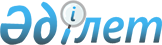 О признании утратившим силу постановления акимата района Магжана Жумабаева Северо-Казахстанской области от 20 января 2017 года № 11 "Об утверждении Порядка выдачи служебного удостоверения аппарата акима района, аппаратов акимов сельских округов, аппарата акима города Булаево и исполнительных органов района Магжана Жумабаева Северо-Казахстанской области, содержащихся за счет средств районного бюджета, и его описания"Постановление акимата района Магжана Жумабаева Северо-Казахстанской области от 5 июня 2020 года № 117. Зарегистрировано Департаментом юстиции Северо-Казахстанской области 9 июня 2020 года № 6340
      В соответствии с пунктом 2 статьи 31 Закона Республики Казахстан от 23 января 2001 года "О местном государственном управлении и самоуправлении в Республике Казахстан", статьей 27 Закона Республики Казахстан от 6 апреля 2016 года "О правовых актах", акимат района Магжана Жумабаева Северо-Казахстанской области ПОСТАНОВЛЯЕТ:
      1. Признать утратившим силу постановление акимата района Магжана Жумабаева Северо-Казахстанской области "Об утверждении Порядка выдачи служебного удостоверения аппарата акима района, аппаратов акимов сельских округов, аппарата акима города Булаево и исполнительных органов района Магжана Жумабаева Северо-Казахстанской области, содержащихся за счет средств районного бюджета, и его описания" от 20 января 2017 года № 11 (опубликовано 27 февраля 2017 года в Эталонном контрольном банке нормативных правовых актов Республики Казахстан в электронном виде, зарегистрировано в Реестре государственной регистрации нормативных правовых актов под № 4058).
      2. Настоящее постановление вводится в действие по истечении десяти календарных дней после дня его первого официального опубликования.
					© 2012. РГП на ПХВ «Институт законодательства и правовой информации Республики Казахстан» Министерства юстиции Республики Казахстан
				
      Аким района 

К.Омаров
